РОЗПОРЯДЖЕННЯ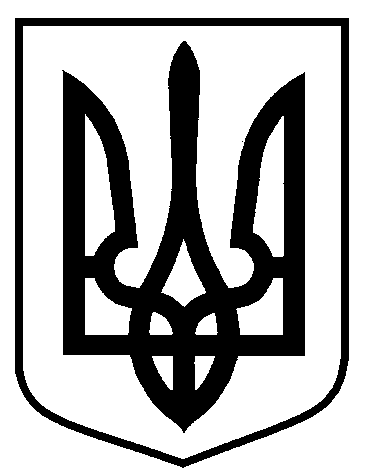 МІСЬКОГО ГОЛОВИм. СумиЗ метою забезпечення представництва інтересів комунального підприємства “Міськводоканал” Сумської міської ради в місцевих судах, апеляційних судах та в Верховному суді, що потребує внесення до Єдиного державного реєстру юридичних осіб, фізичних осіб - підприємців та громадських формувань відповідної інформації відносно посадових осіб комунального підприємства “Міськводоканал” Сумської міської ради, ураховуючи статті 55 Кодексу адміністративного судочинства України, 58 Цивільного процесуального кодексу України, 56 Господарського процесуального кодексу України, 55, 58, 62 Кримінального процесуального кодексу України, керуючись статтею 17, пунктом 20 частини четвертої статті 42 Закону України «Про місцеве самоврядування в Україні»:1.Уповноважити посадових осіб комунального підприємства “Міськводоканал” Сумської міської ради здійснювати представництво  інтересів  комунального підприємства “Міськводоканал” Сумської міської ради в місцевих судах, апеляційних судах та в Верховному Суді, згідно Додатку.2. Персональні дані осіб, які містяться у Додатку до цього рішення  оприлюднюються на вебсайті Сумської міської ради в обмеженому вигляді (прізвище, ім’я, по батькові та назва посади).3. Контроль за виконанням даного розпорядження покласти на заступника міського голови згідно розподілу обов’язків.Міський голова                                                       	       О.М. ЛисенкоЧайченко  700-630ЛИСТ УЗГОДЖЕННЯдо проєкту розпорядження Сумського міського голови«Про уповноваження посадових осіб комунального підприємства “Міськводоканал” Сумської міської ради для здійснення представництва  інтересів комунального підприємства “Міськводоканал” Сумської міської ради в місцевих судах, апеляційних судах та в Верховному Суді »Начальник правового управління		                                  Сумської міської ради							О.В. ЧайченкоКеруючий справами виконавчого комітетуСумської міської ради	                                                              Ю.А. ПавликНачальник правового управління		                                  Сумської міської ради						                                            О.В. Чайченковід 29.01.2021  № 19-РПро уповноваження посадових осіб комунального підприємства “Міськводоканал” Сумської міської ради для здійснення представництва  інтересів комунального підприємства “Міськводоканал” Сумської міської ради в місцевих судах, апеляційних судах та в Верховному Суді                                                                                                                                                                                                                            Додаток                                                                                                                                               до розпорядження міського голови                                                                                                                                              від   29.01.2021       № 19-Р                                                                                                                                                                                                                           Додаток                                                                                                                                               до розпорядження міського голови                                                                                                                                              від   29.01.2021       № 19-Р                                                                                                                                                                                                                           Додаток                                                                                                                                               до розпорядження міського голови                                                                                                                                              від   29.01.2021       № 19-Р                                                                                                                                                                                                                           Додаток                                                                                                                                               до розпорядження міського голови                                                                                                                                              від   29.01.2021       № 19-Р                                                                                                                                                                                                                           Додаток                                                                                                                                               до розпорядження міського голови                                                                                                                                              від   29.01.2021       № 19-Р                                                                                                                                                                                                                           Додаток                                                                                                                                               до розпорядження міського голови                                                                                                                                              від   29.01.2021       № 19-Р                                                                                                                                                                                                                           Додаток                                                                                                                                               до розпорядження міського голови                                                                                                                                              від   29.01.2021       № 19-Р№П.І.ППОСАДАПАСПОРТНІДАННІДата народженняРНОКПППОВНОВАЖЕННЯПерелік осіб, яким надається право на представництво  КП  “Міськводоканал” Сумської міської ради Перелік осіб, яким надається право на представництво  КП  “Міськводоканал” Сумської міської ради Перелік осіб, яким надається право на представництво  КП  “Міськводоканал” Сумської міської ради Перелік осіб, яким надається право на представництво  КП  “Міськводоканал” Сумської міської ради Перелік осіб, яким надається право на представництво  КП  “Міськводоканал” Сумської міської ради Перелік осіб, яким надається право на представництво  КП  “Міськводоканал” Сумської міської ради Перелік осіб, яким надається право на представництво  КП  “Міськводоканал” Сумської міської ради 1.Литвиненко Наталія ОлександрівнаНачальник юридичного відділу КП  “Міськводоканал” Сумської міської ради********************************Здійснює самопредставництво в судах України без окремого доручення з правом посвідчення копій документів, використовуючи усі права, що надані законом учаснику по справі; має право: відмови, відкликання, визнання позову та апеляційних, касаційних скарг, укладання мирової угоди.2.Дудник Наталія ВолодимирівнаЮрисконсульт юридичного відділу КП  “Міськводоканал” Сумської міської ради********************************Здійснює самопредставництво в судах України без окремого доручення з правом посвідчення копій документів, використовуючи усі права, що надані законом учаснику по справі; без права: відмови, відкликання, визнання позову та апеляційних, касаційних скарг, укладання мирової угоди.3.Грицина Вікторія ВасилівнаЮрисконсульт юридичного відділу КП  “Міськводоканал”  Сумської міської ради********************************Здійснює самопредставництво в судах України без окремого доручення з правом посвідчення копій документів, використовуючи усі права, що надані законом учаснику по справі; без права: відмови, відкликання, визнання позову та апеляційних, касаційних скарг, укладання мирової угоди.4.Лисенко Ольга ПетрівнаЮрисконсульт юридичного відділу КП  “Міськводоканал”  Сумської міської ради********************************Здійснює самопредставництво в судах України без окремого доручення з правом посвідчення копій документів, використовуючи усі права, що надані законом учаснику по справі; без права: відмови, відкликання, визнання позову та апеляційних, касаційних скарг, укладання мирової угоди.5.Ніколаєнко Іван ПетровичЮрисконсульт юридичного відділу КП  “Міськводоканал”  Сумської міської ради********************************Здійснює самопредставництво в судах України без окремого доручення з правом посвідчення копій документів, використовуючи усі права, що надані законом учаснику по справі; без права: відмови, відкликання, визнання позову та апеляційних, касаційних скарг, укладання мирової угоди.6.Тиченко Михайло ПетровичЮрисконсульт юридичного відділу КП  “Міськводоканал”  Сумської міської ради ********************************Здійснює самопредставництво в судах України без окремого доручення з правом посвідчення копій документів, використовуючи усі права, що надані законом учаснику по справі; без права: відмови, відкликання, визнання позову та апеляційних, касаційних скарг, укладання мирової угоди.